15.7.2022TZ – NOVINKA - Deštník na slunce i do deštěLéto, teplo, slunce, voda, opalování. Užívejme si prázdniny dosyta. Umíte se ale dostatečně chránit před UV paprsky? Víte, že kromě speciálních krémů se můžete chránit také deštníkem?
Deštníky s UV filtry vám nabídnou dokonalé ochlazení. Jsou lehké, skladné a využijete je jak v parném letním dnu, tak v deštivém počasí.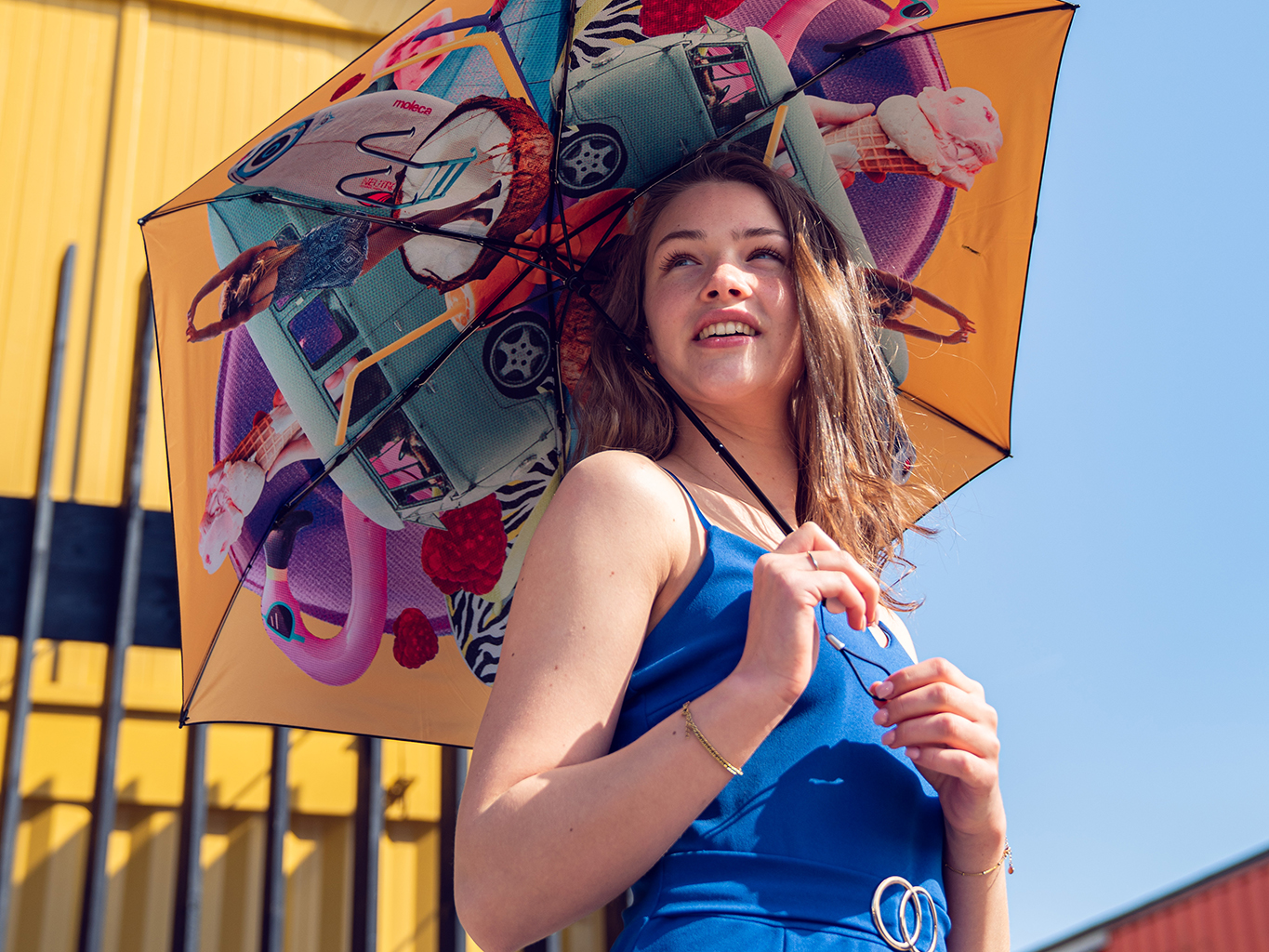 UV spektrometr měří, kolik UVB a UVA záření prostupuje tkaninou. UPF 50+ znamená, že tímto materiálem prochází maximálně 2 % škodlivého UV záření. Jinými slovy, deštník s UV filtrem blokuje 98 % tohoto záření!Nezapomeňte však, že žádný deštník vás zcela neochrání před UV zářením.  Částice vzduchu odrážejí sluneční paprsky, takže v malé míře se k vám UV záření dostane vždy.Deštníky značky miniMAX® Personal jsou velmi lehké, váží pouze 175 g a svým barevným a veselým designem přímo nabádají k vodě. Tyto lákavé deštníky můžete mít za pouhých 499 Kč v barvě tyrkysové, růžové nebo žluté.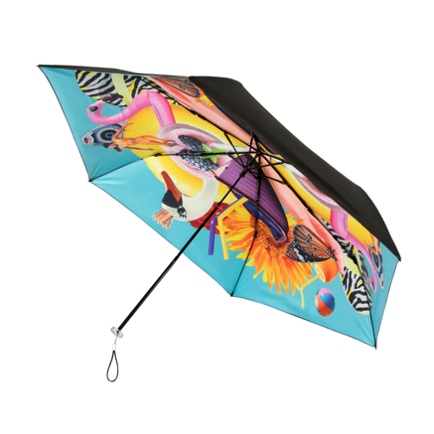 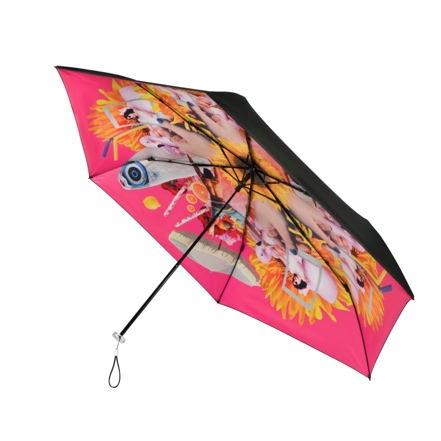 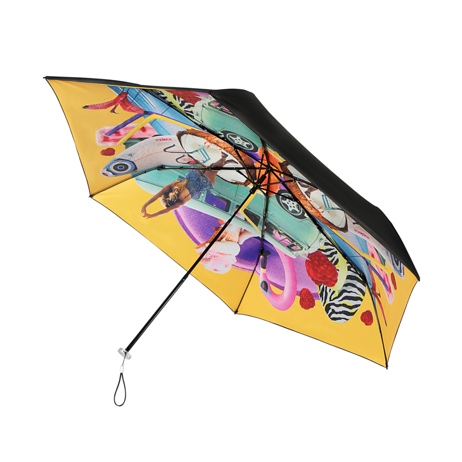 Žhavou novinkou jsou ultralehké deštníky s UV ochranou značky Doppler Zero Sun za 849 Kč, které váží dokonce jen pouhých 136 g. Jsou lehké jako pírko a najdou si místo v každé letní tašce.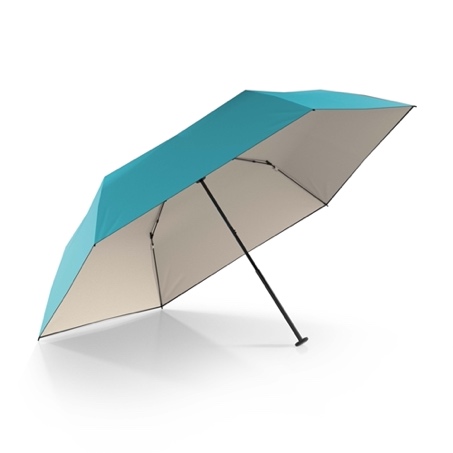 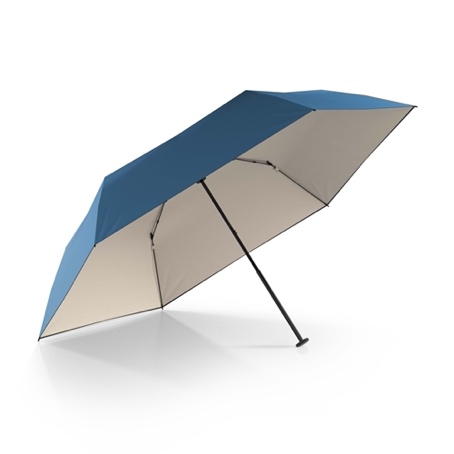 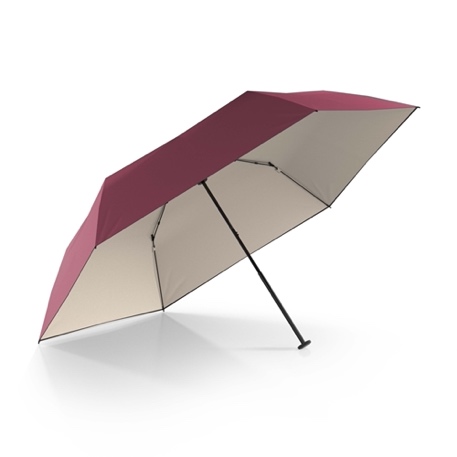 Deštníky můžete nakoupit online v e-shopu www.znackovedestniky.cz.Kontakty:  							Mediální servis:Značkové deštníky                                       	           cammino…      www.znackovedestniky.cz	                                            	Dagmar Kutilová    Facebook/ZnackoveDestniky.cz	                                 	e-mail: kutilova@cammino.czInstagram/znackovedestniky.cz/                                            tel.: +420 606 687 506                                                             	         		www.cammino.cz